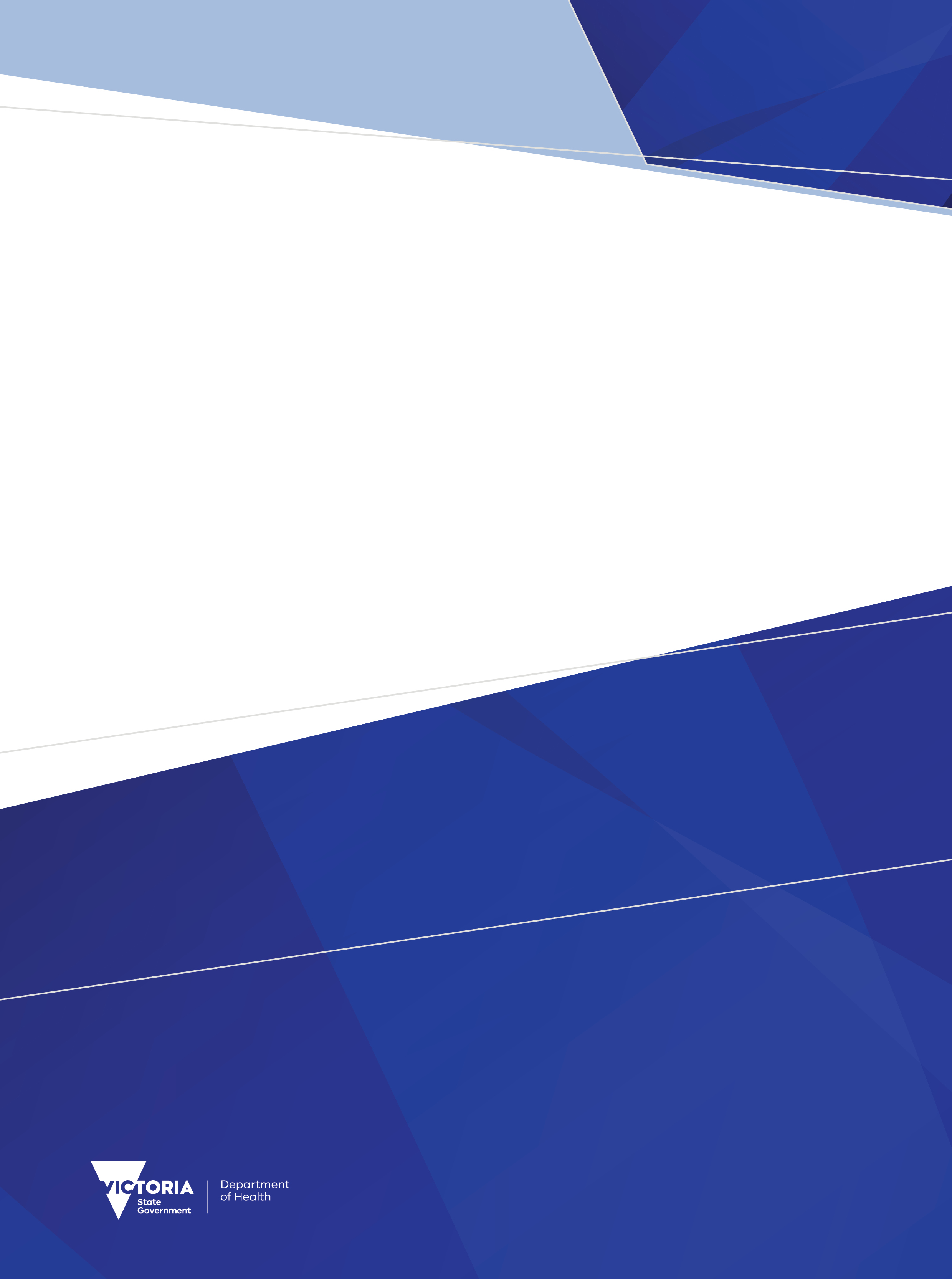 ContentsExecutive Summary	5Introduction	6Orientation to this document	6Outcome of proposals	7Specifications for changes from 1 July 2024	8Section 1- Introduction	8Reporting notes (amend)	8VINAH MDS consolidation	8History and development of the VINAH MDS (amend)	8Section 2- Concept and derived items	9Brokerage	9Contact (amend)	9Contracted care (new)	10Early Parenting Centres (EPC) (new)	10Victorian Respiratory Support Service (VRSS) (new)	11Section 3 Data definitions	12Summary tables for data elements	12Data elements to be reported by program (amend)	12Business data element timing summary (amend)	14Contact Account Class (amend)	15Contact Client Present Status (amend)	15Contact Indigenous Status (amend)	16Contact Medicare Benefits Schedule Item Number (amend)	17Episode Indigenous Status (new)	18Episode Program Stream (amend)	19Patient/Client Gender (amend)	21Patient/Client Sex at Birth (amend)	22Referral In Program/Stream (amend)	24Part II Transmission Data Elements	26VINAH Version (amend)	26Section 4 Business rules	28Patient/Client Gender (amend)	28Patient/Client Sex at Birth (amend)	28Section 5a Transmission and compliance	29Compliance schedule (amend)	29Section 8 Validations	30Patient/Client Gender (amend)	30Patient/Client Sex at Birth (amend)	30Section 9 Code list (amend)	31Implementation notes	33Executive SummaryThe revisions for the Victorian Integrated Non-Admitted Health Minimum Data Set (VINAH MDS) for 2024-25 are summarised below:The proposed revisions for the VINAH MDS for 2024-25 include:Addition of data elementsIntroduce a new program/stream(s) for reporting of Early Parenting Centres patient level non-admitted data.Introduce a new data element for reporting of indigenous status for programs that only report at episode level.Amendments to existing data elementsExpand reporting of contact account class to include the Palliative Care Consultancy program/stream(s).New and amended streams for the Victorian Respiratory Support Service program.New concept for contracted care incorporating brokerage.Update the reporting guide for contact client present status.Update the reporting guide for contact Medicare benefits schedule item number.Remove concept for brokerage.The proposal to amend data element Patient/Client Sex to Patient/Client Sex at Birth originally scheduled for 2023-24 and subsequently deferred, will be implemented in 2024-25.Reporting of the existing VINAH data element Patient/Client Gender will be mandatory from 2024-25.IntroductionEach year the Department of Health reviews the Victorian Integrated Non-Admitted Health Minimum Data Set (VINAH MDS) to ensure that the data collection supports the department’s business objectives, including national reporting obligations, and reflects changes in hospital funding and service provision arrangements for the coming financial year.Comments provided by the health sector in response to the Proposals for revisions across multiple collections for 2024-25 and the Proposals for revisions to the Victorian Integrated Non-Admitted Health Minimum Data Set (VINAH MDS) for 2024-25 have been considered, and where possible, suggestions have been accommodated, resulting in changes to, or withdrawal of, some proposals.The revisions set out in this document are complete as at the date of publication. Where further changes are required during the year, for example to reference files such as the postcode locality file, data validation rules or supporting documentation, these will be advised via the HDSS Bulletin.An updated VINAH MDS manual will be published in due course. Until then, the current VINAH MDS manual and subsequent HDSS Bulletins, together with this document, form the data submission specifications for 2024-25.Victorian health services must ensure their software can create a submission file in accordance with the revised specifications and ensure reporting capability is achieved to maintain compliance with reporting timeframes set out in the relevant Department of Health policy and funding guidelines.Orientation to this documentNew data elements are marked as (new).Changes to existing data elements are highlighted in green.Redundant values and definitions relating to existing elements are struck through.Comments relating only to the specifications document appear in [square brackets and italics].New validations are marked ### if number has not yet been allocated.Validations to be changed are marked * when listed as part of a data element or below a validation table.Changes are shown under the appropriate manual section headings.Outcome of proposalsProposal 1 – Amend New and amended streams for the VRSS programProposal proceeds.Proposal 5 – New Program Stream for Early Parenting CentresProposal proceeds.Proposal 6 – New data element Episode Indigenous StatusProposal proceeds.Proposal 10 – Contact Account Class for palliative care consultancyProposal proceeds.Proposal 12 – Amend Contact Medicare Benefits Schedule Item NumberProposal proceeds.Proposal 13 – Amend Contact Client Present StatusProposal proceeds.The decision to implement changes to key datasets in 2024-25 was based on a priority ranking, with only those proposals considered critical approved. Some reporting guide updates were also approved. All other proposals for changes for 2024-25 have been placed on hold.Specifications for changes from 1 July 2024Section 1- IntroductionReporting notes (amend)End of financial year consolidationAll errors for 2024-25 must be corrected and resubmitted before consolidation of the VINAH MDS database on the date advised in the Victorian policy and funding guidelines.VINAH MDS consolidationHospitals are expected to have finalised and submitted complete data for that financial year’s activity by the final consolidation date published in the Policy and funding guidelines.History and development of the VINAH MDS (amend)2024-25 VINAH v19Introduction of new data element Episode Indigenous Status, new concept for contracted care and new program/stream for Early Parenting Centres. Amendment to program/streams for the Victorian Respiratory Support Service.Updates to reporting data elements Contact Account Class, Contact Medicare Benefits Schedule Item Numer, Contact Client Present Status, Patient/Client Gender and Patient/Client Sex at Birth. Removal of the concept for brokerage.Section 2- Concept and derived itemsBrokerageContact (amend)Contact type and reporting requirements by program[No change to remainder of item]Contracted care (new)Early Parenting Centres (EPC) (new)Victorian Respiratory Support Service (VRSS) (new)Section 3 Data definitionsSummary tables for data elementsData elements to be reported by program (amend)[No change to remainder of item]Business data element timing summary (amend)[No change to remainder of item]Contact Account Class (amend)[No change to remainder of item]Contact Client Present Status (amend)[No change to remainder of item]Contact Indigenous Status (amend) [No change to remainder of item]Contact Medicare Benefits Schedule Item Number (amend)[No change to remainder of item]Episode Indigenous Status (new)AdministrationEpisode Program Stream (amend)[No change to remainder of item]Patient/Client Gender (amend)[No change to remainder of item]Patient/Client Sex at Birth (amend)Administration[No change to remainder of item]Referral In Program/Stream (amend)[No change to remainder of item]Part II Transmission Data ElementsVINAH Version (amend)Administration[No change to remainder of item]Section 4 Business rulesPatient/Client Gender (amend)Patient/Client Sex at Birth (amend)Section 5a Transmission and complianceCompliance schedule (amend)Submitting organisations are encouraged to transmit VINAH MDS data frequently and may transmit as often as desired.VINAH MDS data compliance is assessed on a monthly basis. Organisations must make at least one submission to the HealthCollect Portal for the reference month. Where health services are non-compliant with the timelines, the department may apply penalties as detailed in the Victorian Health Policy and Funding Guidelines at: <https://www.health.vic.gov.au/policy-and-funding-guidelines-for-health-services>.Data that is flagged as unfit for reporting and analysis will be regarded as non-compliant and penalties will apply as per the Policy and Funding Guidelines.It is the organisation's responsibility to ensure that data is received by the Department to meet the processing schedule detailed in the Policy and Funding Guidelines, regardless of the actual day of the week.Section 8 ValidationsPatient/Client Gender (amend)Patient/Client Sex at Birth (amend)[No change to remainder of item][No change to remainder of item]Section 9 Code list (amend)Implementation notesContact Account Class (amend)For Palliative Care Consultancy program stream code 41 – Community Palliative Care, report the Contact Account Class for contacts scheduled from 1 July 2024.Episode Indigenous Status (new)For programs/streams that report at episode level only (FCP, HBD, HEN, TPN and VRSS), report the Episode Indigenous Status for episodes of care that are accepted on or after 1 July 2024 (Episode Start Date).For the Complex Care (FCP) and Victorian Respiratory Support Service programs report this code for the streams where home based ventilation services are reported. For the remainder streams report Contact Indigenous Status.Patient/Client Gender (amend)This data element will become mandatory for reporting in the client insert/update messages, where the message date/time in the message header is on or after 1 July 2024.Reporting of Patient/Client Gender should be reported as and when determined. Where a patient/client has not attended any appointments, and this has not been determined, the Patient/Client Gender is not required to be reported.The Guidance note: Inclusive collection and reporting of sex and gender data available at <https://www.health.vic.gov.au/publications/inclusive-collection-and-reporting-of-sex-and-gender-data> has been developed by the department to provide guidance and advice on collecting sex and gender data.Patient/Client Sex at Birth (amend)Health Services are advised to cease reporting codes 3 – Indeterminate and 4 – Other in the client insert/update messages, where the message date/time in the message header is on or after 1 July 2024. The new code 5 – Another term is reportable in the client insert/update messages, where the message date/time in the message header is on or after 1 July 2024.Hospitals who choose to retain codes 3 – Indeterminate and/or 4 – Other, for internal data collection, can map these to code 5 – Another term for reporting purposes.The Guidance note: Inclusive collection and reporting of sex and gender data available at <https://www.health.vic.gov.au/publications/inclusive-collection-and-reporting-of-sex-and-gender-data> has been developed by the department to provide guidance and advice on collecting sex and gender data.Referral In/Episode Program/Stream for Victorian Respiratory Support Service (VRSS) (amend)Health services approved to report the VRSS program are to cease reporting stream code 81 – Victorian respiratory support service, and commence reporting codes 82 – VRSS: On ventilation, dependant. 83 – VRSS: On ventilation, not dependant and 86 – VRSS: General for referrals received on or after 1 July 2024 (Referral In Received Date).Only episodes (no contacts) to be reported for home based ventilation.Specifications for revisions to the Victorian Integrated Non-Admitted Health Minimum Data Set (VINAH MDS) for 2024-25December 2023OFFICIALTo receive this document in another format, email HDSS help desk <HDSS.helpdesk@health.vic.gov.au>.Authorised and published by the Victorian Government, 1 Treasury Place, Melbourne.© State of Victoria, Australia, Department of Health, December 2023.Available at HDSS annual changes < https://www.health.vic.gov.au/data-reporting/annual-changes>Data requirementDue dateSubmission date for client, referral, episode and contact details for the monthMust be submitted before 5.00pm on the 10th day of the following monthClean date for client, referral, episode and contact details for the monthMust be submitted before the file consolidation at 5.00pm on the 14th day of the following month, or the preceding working day if the 14th falls on a weekend or public holidayCorrections to data for 2024-25Must be corrected and submitted before final consolidation of the 2024-25 VINAH MDS database at 5pm on the date advised in the Policy and funding guidelinesDefinitionBrokerage occurs when an organisation that is funded by the department to deliver services that are in scope for VINAH MDS reporting pays a third-party organisation, that is not a public health service, (sub-contracts) to assist with service delivery.Guide for useBrokered services for outpatients may be permitted in limited circumstances as guided by the department. Activity provided under a brokered arrangement is reported by the health service paying for the service.Organisations that report HARP activity and are:Part of a HARP service agreement, should be identified individually in the VINAH MDS, and are not considered brokered services, even when the organisation is outside of a health service.Not part of a HARP service agreement, are considered brokered services.PAC, PC and SACS services will report brokered services.Refer toSection 3: Contact providerContact type (service)EPC EPC FCPHEN HBDHARPHBPCCTMedi-HotelOPPalliative CarePACRIRSACSTPNTCPVALPVHSVRSSDirectAttendedYYYYYYYYYYYYYYYYYYNon-attendedYYYYYYYYYYYYYYYYYScreeningYIndirectIndirectYIndirect-MDCC patient not presentYYYYYYYYYYScreeningYAdministrativeDefinitionContracted hospital care is provided to a patient under an agreement between a purchaser of hospital care (contracting hospital or external purchaser) and a provider of a non-admitted service (contracted hospital/facility).Contracted care can also involve brokerage. Brokerage occurs when an organisation that is funded by the department to deliver services that are in scope for VINAH MDS reporting pays a third-party organisation, that is not a public health service, to assist with service delivery.A contract agreement can be formal or informal, written or verbal.Guide for useTo be in scope, contracted care must involve all of the following:a purchaser, which can be a public health service/agency, or a health authority (Department of Health or a Health Region) or another external purchaser,a contracted health service/agency,the purchaser making full payment to the contracted health service/agency for the contracted service,the patient being present for the provision of the contracted service.Non-admitted activity provided under a contracted care arrangement is reported by the health service/agency paying for the service, using the contracted health service/agency’s contact provider code or the contact provider code of BROKERAGE when the third party organisation is not a public health service. Refer section 3: data definitions - contact provider and section 9: code list.Accurate recording of contracted care is essential because:Details of contracted public patients are required to be reported under the National Health Reform Agreement.Unidentified duplication in the reporting of referrals, episodes of care and contacts must be avoided to enable accurate analyses as required for funding, resource use and epidemiological purposes.Refer toSection 3: Contact provider.DefinitionVictorian state-funded Early Parenting Centres (EPCs) are dedicated facilities that support parents and their children aged up to 4 years of age by providing specialised, flexible early parenting services. The services enhance the parent-child relationship and support parents with strategies to achieve their parenting goals in areas such as sleep and settling, child behaviour, parent-child attachment, and parent and child health and wellbeing.Reporting guideEPCs provide a family-centred, multidisciplinary model of care supported by flexbile service delivery. The majority of supports are delivered at an EPC facility, including through residential stay and day stay programs. Home-based care programs and outreach supports can also be provided by EPC service providers.DefinitionThe Victorian Respiratory Support Service (VRSS) is a state-wide specialist program providing a range of services to adults with chronic respiratory failure who need to use a ventilator.Guide for useActivity for patient/clients enrolled in the VRSS program may be collected at either the episode or contact level depending on the VRSS stream.For patients receiving home-based ventilation, an episode is to be opened for the period that the patient/client is responsible for their administration of the treatment and the episode is to be closed when the patient/client ceases home self-administration of their treatment. The department will count one non-admitted service event per calendar month for episodes that have been active during the month. No contacts should be reported in this episode.VRSS funded contacts should be reported under an appropriate VRSS stream (other than home based ventilation).Non VRSS funded contacts should be reported separately to the VRSS episode to the appropriate program/stream.For example, if a patient has a consultation with a physiotherapist in an outpatient clinic, this should be reported under the ‘OP’ program.Refer toSection 2: Program.Section 2: Programs reporting to the VINAH MDS.Section 2: Stream.Section 3: Episode program/stream.Section 3: Referral in program/stream.PROGRAMS REPORTING TO THE VINAH MDSPROGRAMS REPORTING TO THE VINAH MDSPROGRAMS REPORTING TO THE VINAH MDSPROGRAMS REPORTING TO THE VINAH MDSPROGRAMS REPORTING TO THE VINAH MDSPROGRAMS REPORTING TO THE VINAH MDSPROGRAMS REPORTING TO THE VINAH MDSPROGRAMS REPORTING TO THE VINAH MDSPROGRAMS REPORTING TO THE VINAH MDSPROGRAMS REPORTING TO THE VINAH MDSPROGRAMS REPORTING TO THE VINAH MDSPROGRAMS REPORTING TO THE VINAH MDSPROGRAMS REPORTING TO THE VINAH MDSPROGRAMS REPORTING TO THE VINAH MDSPROGRAMS REPORTING TO THE VINAH MDSPROGRAMS REPORTING TO THE VINAH MDSPROGRAMS REPORTING TO THE VINAH MDSPROGRAMS REPORTING TO THE VINAH MDSDATA ELEMENTEPCFCPHBDHENHARPHBPCCTMedi-HotelOPPACPalliative CareRIRSACSTCPTPNVALPVHSVRSSContact Account ClassYYYYYYYYYYYYContact Campus CodeYYYYYYYYYYYYYContact Client Present StatusYYYYYYYYYYYYContact Delivery ModeYYYYYYYYYYYYYContact Delivery SettingYYYYYYYYYYYYYContact End Date/TimeYYYYYYYYYYYYYContact Family NameYYYYYYYYYYYContact Given Name(s)YYYYYYYYYYYContact Group Session IdentifierYYContact Indigenous StatusYYYYYYYYYYYYYContact Inpatient FlagYYYYYYYYYYYYContact Interpreter RequiredYYYYYYYYYYYContact Medicare NumberYYYYYYYYYYYYYContact Medicare SuffixYYYYYYYYYYYYYContact Preferred LanguageYYYYYYYYYYYYContact Professional GroupYYYYYYYYYYYYYContact ProviderYYYYYYYYYYYYContact PurposeYYYYYYYYYYYYYContact Session TypeYYYYYYYYYYYContact Start Date/TimeYYYYYYYYYYYYYContact TAC Claim NumberYYYYYYYYYYYYContact VWA File NumberYYYYYYYYYYYEpisode Campus CodeYYYYYYYYYYYYYYYYYEpisode End DateYYYYYYYYYYYYYYYYYEpisode Health ConditionsYYYYYYYYYYYYYYEpisode Indigenous StatusYYYYYEpisode Patient/Client NDIS Participant IdentifierYYYYYYYYYYYYYYYYYEpisode Program/StreamYYYYYYYYYYYYYYYYYEpisode Start DateYYYYYYYYYYYYYYYYYPatient/Client Birth CountryYYYYYYYYYYYYYYYYPatient/Client Birth DateYYYYYYYYYYYYYYYYYPatient/Client Birth Date AccuracyYYYYYYYYYYYYYYYYPatient/Client Death DateYYYYYYYYYYYYYYYYYPatient/Client Death Date AccuracyYYYYYYYYYYYYYYYYYPatient/Client DVA File NumberYYYYYYYYYYYYYPatient/Client GenderYYYYYYYYYYYYYYYYYPatient/Client IdentifierYYYYYYYYYYYYYYYYYPatient/Client Living ArrangementYYYYYYYYYYYYYPatient/Client Sex at Birth YYYYYYYYYYYYYYYYYPatient/Client Usual Accommodation TypeYYYYYYYYYYYYYPatient/Client Usual Residence Locality NameYYYYYYYYYYYYYYYYYPatient/Client Usual Residence PostcodeYYYYYYYYYYYYYYYYYReferral End DateYYYYYYYYYYYYYYReferral End ReasonYYYYYYYYYYYYYYReferral In Clinical Referral DateYYReferral In Clinical Urgency CategoryYYYReferral In OutcomeYYYYYYYYYYYYYYReferral In Outcome DateYYYYYYYYYYYYYYYReferral In Program/StreamYYYYYYYYYYYYYYYYYReferral In ReasonYYYYYYYYYYYYYYReferral In Receipt Acknowledgment DateYYYYYYYYYYYYYYReferral In Received DateYYYYYYYYYYYYYYYYReferral In Service TypeYYYYYYYYYYYYYYYYReferral Out DateYYYYYYYYYYYYYReferral Out Service TypeYYYYYYYYYYYYYKey SymbolReporting ObligationC22Mandatory for programs FCP (stream 52, 53), HBD, HEN, TPN and VRSS (stream 82, 83).All programs not elsewhere specifiedAll programs not elsewhere specifiedAll programs not elsewhere specifiedAll programs not elsewhere specifiedAll programs not elsewhere specifiedAll programs not elsewhere specifiedAll programs not elsewhere specifiedAll programs not elsewhere specifiedAll programs not elsewhere specifiedAll programs not elsewhere specifiedAll programs not elsewhere specifiedAll programs not elsewhere specifiedAll programs not elsewhere specifiedDATA ELEMENTReferral In Received DateReferral In Receipt Acknowledgement DateEpisode Start DateEpisode Patient/Client Notified of First Appt DateEpisode Care Plan Documented DateEpisode TCP Care Transition DateFirst Contact Start Date/TimeSecond and Subsequent Contact Start Date/TimeEpisode End DateReferral Out DateReferral End DatePatient/Client Death DateEpisode Indigenous Status (new)C22Patient/Client GenderOO
C22O
C27O
C27Patient/Client Sex at BirthOO
C22C27C27DefinitionThe agency/individual chargeable for this contact and associated subcategories.Reported byEarly Parenting CentresComplex Care (FCP)Hospital Admission Risk ProgramPalliative CarePalliative Care ConsultancyPost Acute CareResidential In-ReachSpecialist Clinics (Outpatients)Subacute Ambulatory Care ServicesVictorian Artificial Limb Program Victorian HIV and Sexual Health ServicesVictorian Respiratory Support ServiceVersion historyVersion	Previous Name				Effective Date9			Contact Account Class				2024/07/018			Contact Account Class				2017/07/017			Contact Account Class				2014/07/016			Contact Account Class				2011/07/015			Contact Account Class				2010/07/014			Contact/Client Service Event Account Class	2009/07/013			Contact/Client Service Event Account Class	2008/07/012			Account Class					2007/07/011			Account Class					2005/07/01DefinitionAn indicator of the presence or absence of a patient/client at a contact.Reporting guideProviding care to a patient/client can encompass the provision of services (for example counselling, education) to the patient’s/client’s carer(s) and/or family, whether or not the patient/client is present when these services are delivered. The carers and family members are not, in these situations, considered to be patients/clients in their own right.20 – Carer(s)/Relative(s) of the patient/client onlyThis includes where the carer(s)/relative(s) act on behalf of the patient without the patient present (e.g. the mother of a two-year-old patient, or the carer for an incapacitated patient).For Residential In-Reach (RIR), this may include a paid carer.For all other programs, this refers to unpaid carers or family members.Excludes:Indirect contacts where the patient/client/carer(s)/relative(s) is not present or the carer(s)/relative(s) is not acting on behalf of the patient (use code 31)Scheduled appointments not attended (use code 32)Version historyVersion	Previous Name				Effective Date9			Contact Client Present Status			2024/07/018			Contact Client Present Status			2019/07/017			Contact Client Present Status			2014/07/016			Contact Client Present Status			2012/07/015			Contact Client Present Status			2011/07/014			Contact Client Present Status			2010/07/013			Contact/Client Service Event Client Present	2009/07/01
		Status2			Contact/Client Service Event Client Present	2007/07/01
		Status1			Contact/Client Service Event Client Present	2007/07/01
		StatusDefinitionWhether a person identifies as being of Aboriginal or Torres Strait Islander origin, as represented by a code.Reporting guideIn Victoria, the community of Torres Strait Island people is small and the community of people of Aboriginal and Torres Strait Island people is smaller again, therefore code 2 Indigenous Torres Strait Islander, but not Aboriginal origin and code 3 Indigenous Aboriginal and Torres Strait Islander origin would not be widely used.Code 8 Question unable to be answered should only be used under the following circumstances:When the patient’s medical condition prevents the question of indigenous status being asked; orIn the case of an unaccompanied child who is too young to be asked their indigenous status.Collect for every patient episode.Patients/clients should have the opportunity to confirm or update their self-reported indigenous status.This information must be collected for every patient episode and updated each time the patient represents to the hospital.Systems must not be set up to input a default code.For further information refer to the National best practice guidelines for collecting indigenous status in health data sets available on the AIHW website at: <http://www.aihw.gov.au/indigenous-australians/indigenous-identification>Version historyVersion	Previous Name				Effective Date8			Contact Indigenous Status			2024/07/017			Contact Indigenous Status			2020/07/016			Contact Account Class				2014/07/015			Contact Indigenous Status			2010/07/014			Contact/Client Service Indigenous Status	2009/07/013			Contact/Client Service Indigenous Status	2008/07/012			Indigenous Status				2007/07/011			Indigenous Status				2005/07/01DefinitionThe Medicare Benefits Schedule Item Numbers charged during this contact, or their uncharged equivalents for non-MBS-funded contacts.The Medicare Benefits Schedule Item Numbers charged during this contact, or their uncharged equivalents for non-MBS-funded contacts.The Medicare Benefits Schedule Item Numbers charged during this contact, or their uncharged equivalents for non-MBS-funded contacts.Reported forOptional where Contact Account Class = ‘QM’ Private clinic: MBS fundedNot required to be reported for any other Contact Account Class.Optional where Contact Account Class = ‘QM’ Private clinic: MBS fundedNot required to be reported for any other Contact Account Class.Optional where Contact Account Class = ‘QM’ Private clinic: MBS fundedNot required to be reported for any other Contact Account Class.Reported whenAll Programs, not elsewhere specifiedThe current reporting period for this item is the calendar month in which the following events or data elements fall:First Contact Start Date/Time (Optional if Contact Account Class = ‘QM’).Second and Subsequent Contact Start Date/Time (Optional if Contact Account Class = ‘QM’).All Programs, not elsewhere specifiedThe current reporting period for this item is the calendar month in which the following events or data elements fall:First Contact Start Date/Time (Optional if Contact Account Class = ‘QM’).Second and Subsequent Contact Start Date/Time (Optional if Contact Account Class = ‘QM’).All Programs, not elsewhere specifiedThe current reporting period for this item is the calendar month in which the following events or data elements fall:First Contact Start Date/Time (Optional if Contact Account Class = ‘QM’).Second and Subsequent Contact Start Date/Time (Optional if Contact Account Class = ‘QM’).Value domainEnumerated.Table identifier 	990084.Code		DescriptorFor full code set visit the Australian Government ‘MBS Online’ website.Enumerated.Table identifier 	990084.Code		DescriptorFor full code set visit the Australian Government ‘MBS Online’ website.Enumerated.Table identifier 	990084.Code		DescriptorFor full code set visit the Australian Government ‘MBS Online’ website.Reporting guideWhen reporting this data element for Contacts with Contact Account Class <> “QM”, report the MBS item number/s as charged for the equivalent service should be reported.When reporting this data element for Contacts with Contact Account Class <> “QM”, report the MBS item number/s as charged for the equivalent service should be reported.When reporting this data element for Contacts with Contact Account Class <> “QM”, report the MBS item number/s as charged for the equivalent service should be reported.Version HistoryVersionPrevious NameEffective Date2Contact Medicare Benefits Schedule Item Number2024/07/011Contact Medicare Benefits Schedule Item Number2011/07/01DefinitionWhether a person identifies as being of Aboriginal or Torres Strait Islander origin, as represented by a code.			Repeats:	Min.		Max.	DuplicateFormCode					1		1	Not applicableLayout	N			Size:		Min.		Max.					1		1LocationTransmission protocol		HL7 SubmissionEpisode (insert)			PPP_PCB (PID\PID.10\CE.1)Episode (update)			PPP_PCC (PID\PID.10\CE.1)Episode (delete)			PPP_PCD (PID\PID.10\CE.1)Reported byComplex Care (FCP)Home Based DialysisHome Enteral NutritionTotal Parenteral NutritionVictorian Respiratory Support ServiceReported forAll Episode messages.Reported whenAll Programs, not elsewhere specified.The current reporting period for this item is the calendar month in which the following events or data elements fall:Episode Start Date (Mandatory).Value domainTable identifier HL70005Code		Descriptor1		Indigenous – Aboriginal but not Torres Strait Islander origin2		Indigenous – Torres Strait Islander but not Aboriginal origin3		Indigenous – Both Aboriginal and Torres Strait Islander origin4		Not indigenous – Neither Aboriginal or Torres Strait Islander
		origin8		Question unable to be answered9		Client refused to answerReporting guideIn Victoria, the community of Torres Strait Island people is small and the community of people of Aboriginal and Torres Strait Island people is smaller again, therefore code 2 Indigenous Torres Strait Islander, but not Aboriginal origin and code 3 Indigenous Aboriginal and Torres Strait Islander origin would not be widely used.Code 8 Question unable to be answered should only be used under the following circumstances:When the patient’s medical condition prevents the question of indigenous status being asked; orIn the case of an unaccompanied child who is too young to be asked their indigenous status.Collect for every patient episode.Patients/clients should have the opportunity to confirm or update their self-reported indigenous status.This information must be collected for every patient episode and updated each time the patient represents to the hospital.Systems must not be set up to input a default code.For further information refer to the National best practice guidelines for collecting indigenous status in health data sets available on the AIHW website at: <http://www.aihw.gov.au/indigenous-australians/indigenous-identification>ValidationsGeneral edits only, see Format.Related itemsEpisode End Date/Time.Episode Start Date/Time.PurposeTo enable planning and service delivery, and monitoring of indigenous health at state and national level.Principal usersDepartment of HealthVersion historyVersion	Previous Name	Effective Date1	Episode Indigenous Status	2024/07/01Definition sourceMETEOR 602543, Department of Health modified.Value domain sourceMETEOR 602543, Department of Health modified.DefinitionDefinitionThe program/stream to which the patient’s/client’s episode relates.The program/stream to which the patient’s/client’s episode relates.Reported byReported byComplex Care (FCP)Early Parenting CentresHome Based DialysisHome Enteral NutritionHospital Admission Risk ProgramMedi-HotelPalliative CarePalliative Care ConsultancyPost Acute CareResidential In-ReachSpecialist Clinics (Outpatients)Sub-acute Ambulatory Care ServicesTotal Parenteral NutritionTransition Care ProgramVictorian Artificial Limb ProgramVictorian HIV and Sexual Health ServicesVictorian Respiratory Support ServiceComplex Care (FCP)Early Parenting CentresHome Based DialysisHome Enteral NutritionHospital Admission Risk ProgramMedi-HotelPalliative CarePalliative Care ConsultancyPost Acute CareResidential In-ReachSpecialist Clinics (Outpatients)Sub-acute Ambulatory Care ServicesTotal Parenteral NutritionTransition Care ProgramVictorian Artificial Limb ProgramVictorian HIV and Sexual Health ServicesVictorian Respiratory Support ServiceValue domainValue domainEnumerated.Table identifier 	HL70069.Code		DescriptorEarly Parenting Centres1800	Early Parenting Centres.Victorian Respiratory Support Service (VRSS)81		Victorian Respiratory Support Service.82		VRSS: On ventilation, dependent.83		VRSS: On ventilation, not dependent.86		VRSS: General.Enumerated.Table identifier 	HL70069.Code		DescriptorEarly Parenting Centres1800	Early Parenting Centres.Victorian Respiratory Support Service (VRSS)81		Victorian Respiratory Support Service.82		VRSS: On ventilation, dependent.83		VRSS: On ventilation, not dependent.86		VRSS: General.Reporting guideReporting guideThe value of this data element cannot be changed after the episode has been opened. See Section 5 of this manual for more information.The value domain is similar to Referral In Program/Stream. The difference is that in this value domain there are no generic codes for SACS, HARP, OP and VHS.Report the program/stream to which the patient/client has been accepted, not the intervention they are to receive. For example, do not report ‘313-Allied Health – Stand-alone’ unless the referral is to an Allied Health Clinic. Patients/clients can access allied health in other programs/streams.The program/stream to which the patient/client is referred may not be the same as the program/stream for which the patient/client is accepted. For example, a patient/client may be referred to rehabilitation (code ‘1’), but after assessment it is decided that the patient/client be seen by the specialist falls clinic (code ‘5’); in this instance report ‘5-Specialist Falls’.Code 1800Includes the EPC program/streams.Code 82 – 86Includes the Victorian Respiratory Support Service program/streams.82 – VRSS: on ventilation, dependentThis code should be used for patient/clients receiving home-based ventilation who are ‘ventilator dependent’ and includes but is not limited to patient/clients who are on continuous ventilation.83 – VRSS: on ventilation, not dependentThis code should be used for patient/clients receiving home-based ventilation who are on non-invasive ventilation overnight.86 – VRSS: generalThis code should be used for reporting contacts within the Victorian Respiratory Support Service (VRSS) program.Includes general contacts with the VRSS Clinical Nurse Consultant and other VRSS healthcare providers.The value of this data element cannot be changed after the episode has been opened. See Section 5 of this manual for more information.The value domain is similar to Referral In Program/Stream. The difference is that in this value domain there are no generic codes for SACS, HARP, OP and VHS.Report the program/stream to which the patient/client has been accepted, not the intervention they are to receive. For example, do not report ‘313-Allied Health – Stand-alone’ unless the referral is to an Allied Health Clinic. Patients/clients can access allied health in other programs/streams.The program/stream to which the patient/client is referred may not be the same as the program/stream for which the patient/client is accepted. For example, a patient/client may be referred to rehabilitation (code ‘1’), but after assessment it is decided that the patient/client be seen by the specialist falls clinic (code ‘5’); in this instance report ‘5-Specialist Falls’.Code 1800Includes the EPC program/streams.Code 82 – 86Includes the Victorian Respiratory Support Service program/streams.82 – VRSS: on ventilation, dependentThis code should be used for patient/clients receiving home-based ventilation who are ‘ventilator dependent’ and includes but is not limited to patient/clients who are on continuous ventilation.83 – VRSS: on ventilation, not dependentThis code should be used for patient/clients receiving home-based ventilation who are on non-invasive ventilation overnight.86 – VRSS: generalThis code should be used for reporting contacts within the Victorian Respiratory Support Service (VRSS) program.Includes general contacts with the VRSS Clinical Nurse Consultant and other VRSS healthcare providers.Version historyVersion historyVersion	Previous Name			Effective Date14		Episode Program/Stream		2024/07/0113		Episode Program/Stream		2023/07/0112		Episode Program/Stream		2022/07/0111		Episode Program/Stream		2021/07/0110		Episode Program/Stream		2019/07/019		Episode Program/Stream		2018/07/018		Episode Program/Stream		2015/07/017		Episode Program/Stream		2014/07/016		Episode Program/Stream		2012/07/015		Episode Program/Stream		2009/11/014		Episode Program/Stream		2010/07/013		Episode Program/Stream		2009/07/012		Episode Program/Stream		2008/07/011		Episode Program/Stream		2007/07/01Version	Previous Name			Effective Date14		Episode Program/Stream		2024/07/0113		Episode Program/Stream		2023/07/0112		Episode Program/Stream		2022/07/0111		Episode Program/Stream		2021/07/0110		Episode Program/Stream		2019/07/019		Episode Program/Stream		2018/07/018		Episode Program/Stream		2015/07/017		Episode Program/Stream		2014/07/016		Episode Program/Stream		2012/07/015		Episode Program/Stream		2009/11/014		Episode Program/Stream		2010/07/013		Episode Program/Stream		2009/07/012		Episode Program/Stream		2008/07/011		Episode Program/Stream		2007/07/01DefinitionHow a person describes their gender, as represented by a code.Reported byComplex CareEarly Parenting CentresHome Based DialysisHome Enteral NutritionHospital Admission Risk ProgramMedi-HotelPalliative CarePalliative Care ConsultancyPost Acute CareResidential In-ReachSpecialist Clinics (Outpatients)Subacute Ambulatory Care ServicesTotal Parenteral NutritionTransition Care ProgramVictorian Artificial Limb ProgramVictorian HIV and Sexual Health ServicesVictorian Respiratory Support ServiceReported whenAll Programs, not elsewhere specified.The current reporting period for this item is the calendar month in which the following events or data elements fall:Referral In Outcome (Optional).First contact where Contact Client Present Status is 31 or 32 (Optional).First contact where Contact Client Present Status is 10, 11, 12, 13 or 20 (Mandatory).ValidationsGeneral validations only, see FormatE015	Data Element '<FieldName>' is mandatory at this point in time (<Timing>), but no value was supplied.Version historyVersion	Previous Name				Effective Date2		Patient/Client Gender				2024/07/011		Patient/Client Gender				2023/07/01DefinitionThe sex of the person as recorded at birth or infancy.The distinction between male, female, and others who do not have biological characteristics typically associated with either the male or female sex, as represented by a code.Reported byComplex CareEarly Parenting CentresHome Based DialysisHome Enteral NutritionHospital Admission Risk ProgramMedi-HotelPalliative CarePalliative Care ConsultancyPost Acute CareResidential In-ReachSpecialist Clinics (Outpatients)Sub-acute Ambulatory Care ServicesTotal Parenteral NutritionTransition Care ProgramVictorian Artificial Limb ProgramVictorian HIV and Sexual Health ServicesVictorian Respiratory Support ServiceValue domainEnumerated.Table identifier 	HL70001.Code		Descriptor1		Male2		Female3		Indeterminate4		Other5		Another termReporting guideThe term 'sex' refers to a person's biological characteristics such as chromosomes, hormones and reproductive organs. A person's sex is usually described as being either male or female; some people may have both male and female characteristics, or neither male nor female characteristics, or other sexual characteristics.Sex recorded at birth refers to what was determined by sex characteristics observed at birth or infancy. 1	MalePersons whose sex at birth or infancy was recorded as male.2	FemalePersons whose sex at birth or infancy was recorded as female.5	Another termPersons whose sex at birth or infancy was recorded as another term (not male or female).A person’s sex is usually described as either being male or female. Some people may have both male and female characteristics. Sex is assigned at birth and is relatively fixed.A person’s sex may change during their lifetime as a result of procedures known alternatively as sex change, gender reassignment, transsexual surgery, or transgender reassignment. Throughout this process, which may be over a considerable period of time, sex could be recorded as either Male or Female.3 - IndeterminateCode 3 Indeterminate should be used for infants with ambiguous genitalia, where the biological sex, even following genetic testing, cannot be determined. This code should not generally be used on data collection forms completed by the respondent.Code 3 can only be assigned for infants aged less than 90 days.4 - OtherIncludes:An intersex person, who because of a genetic condition was born with reproductive organs or sex chromosomes that are not exclusively male or femaleA person who identifies as neither male nor femaleExcludes:Transgender, transsexual and chromosomally indeterminate 	individuals who identify with a particular sex (male or female).Reporting of Patient/Client Sex at Birth should be reported as and when determined. Where a patient/client has not attended any appointments, and this has not been determined, the Patient/Client Sex at Birth is not required to be reported.ValidationsE015	Data Element '<FieldName>' is mandatory at this point in time (<Timing>), but no value was supplied.E016	The field '<FieldName>' (<HL7 Field>) is mandatory for this Program/Stream <Program/Stream> at this point in time (<Timing>), but no value was supplied.PurposeTo enable:Analyses of service utilisation and epidemiological studies.Verification of other fields (such as diagnosis and procedure codes) for consistency.To assist in the allocation of DRGs.Principal usersMultiple internal and external data users.Version historyVersion	Previous Name				Effective Date8		Patient/Client Sex at Birth			2024/07/017		Patient/Client Sex				2017/07/016		Patient/Client Sex				2016/07/015		Patient/Client Sex				2010/07/014		Patient/Client Sex				2009/07/013		Patient/Client Sex				2008/07/012		Sex						2007/07/011		Sex						2005/07/01Definition sourceDepartment of Health Person—sex, code X (METEOR 741686).Value domain sourceNHDD (Department of Health modified) Person—sex, code X (METEOR 741686).DefinitionThe program/stream to which the patient/client is referred.The program/stream to which the patient/client is referred.Reported byComplex Care (FCP)Early Parenting CentresHome Based DialysisHome Enteral NutritionHospital Admission Risk ProgramMedi-HotelPalliative CarePalliative Care ConsultancyPost Acute CareResidential In-ReachSpecialist Clinics (Outpatients)Sub-acute Ambulatory Care ServicesTotal Parenteral NutritionTransition Care ProgramVictorian Artificial Limb ProgramVictorian HIV and Sexual Health ServicesVictorian Respiratory Support ServiceComplex Care (FCP)Early Parenting CentresHome Based DialysisHome Enteral NutritionHospital Admission Risk ProgramMedi-HotelPalliative CarePalliative Care ConsultancyPost Acute CareResidential In-ReachSpecialist Clinics (Outpatients)Sub-acute Ambulatory Care ServicesTotal Parenteral NutritionTransition Care ProgramVictorian Artificial Limb ProgramVictorian HIV and Sexual Health ServicesVictorian Respiratory Support ServiceValue domainEnumerated.Table identifier 	HL70069.Code		DescriptorEarly Parenting Centres1800		Early Parenting Centres.Victorian Respiratory Support Service (VRSS)81		Victorian Respiratory Support Service.82		VRSS: On ventilation, dependent.83		VRSS: On ventilation, not dependent.86		VRSS: General.Enumerated.Table identifier 	HL70069.Code		DescriptorEarly Parenting Centres1800		Early Parenting Centres.Victorian Respiratory Support Service (VRSS)81		Victorian Respiratory Support Service.82		VRSS: On ventilation, dependent.83		VRSS: On ventilation, not dependent.86		VRSS: General.Reporting guideReport the program/stream to which the patient/client has been referred, not the intervention they are to receive. For example, do not report '313-Allied Health - Stand-alone' unless the referral is to an Allied Health Clinic. Patients/clients can access allied health in other programs/streams.The program/stream that the patient/client is referred to may not be the same as the program/stream that the patient/client is accepted for. For example, a patient/client may be referred to Rehabilitation (code '1'), but after assessment it is decided that the patient/client be seen by the Specialist Falls Clinics (code '5'); in this instance report code '1'.Code 1800Includes the EPC program/streams.Code 82 – 86Includes the Victorian Respiratory Support Service program/streams.82 – VRSS: on ventilation, dependentThis code should be used for patient/clients receiving home-based ventilation who are ‘ventilator dependent’ and includes but is not limited to patient/clients who are on continuous ventilation.83 – VRSS: on ventilation, not dependentThis code should be used for patient/clients receiving home-based ventilation who are on non-invasive ventilation overnight.86 – VRSS: generalThis code should be used for reporting contacts within the Victorian Respiratory Support Service (VRSS) program.Includes general contacts with the VRSS Clinical Nurse Consultant and other VRSS healthcare providers.Report the program/stream to which the patient/client has been referred, not the intervention they are to receive. For example, do not report '313-Allied Health - Stand-alone' unless the referral is to an Allied Health Clinic. Patients/clients can access allied health in other programs/streams.The program/stream that the patient/client is referred to may not be the same as the program/stream that the patient/client is accepted for. For example, a patient/client may be referred to Rehabilitation (code '1'), but after assessment it is decided that the patient/client be seen by the Specialist Falls Clinics (code '5'); in this instance report code '1'.Code 1800Includes the EPC program/streams.Code 82 – 86Includes the Victorian Respiratory Support Service program/streams.82 – VRSS: on ventilation, dependentThis code should be used for patient/clients receiving home-based ventilation who are ‘ventilator dependent’ and includes but is not limited to patient/clients who are on continuous ventilation.83 – VRSS: on ventilation, not dependentThis code should be used for patient/clients receiving home-based ventilation who are on non-invasive ventilation overnight.86 – VRSS: generalThis code should be used for reporting contacts within the Victorian Respiratory Support Service (VRSS) program.Includes general contacts with the VRSS Clinical Nurse Consultant and other VRSS healthcare providers.Version historyVersion historyVersion	Previous Name			Effective Date13		Referral In Program Stream		2024/07/0112		Referral In Program Stream		2023/07/0111		Referral In Program Stream		2022/07/0110		Referral In Program Stream 		2021/07/019		Referral In Program Stream		2019/07/018 		Referral In Program Stream		2018/07/017		Referral In Program Stream		2015/07/016 		Referral In Program Stream		2013/07/015 		Referral In Program Stream		2012/07/014		Referral In Program Stream		2010/07/013		Referral In Program Stream		2009/07/012		Referral In Program Stream		2008/07/011		Referral Program Stream		2007/07/01DefinitionA code that identifies the version of VINAH being reported in the current file.Reporting guideReporting for 2024-25 2023-24.The following rules apply for VINAH data submissions after 1 July 20242023:July submissions (File Reference Period End Date of 1 July 20242023 and beyond) must be reported as VINAH Version 1918.Version historyVersion	Previous Name				Effective Date19		VINAH version					2024/07/0118		VINAH version					2023/07/0117		VINAH Version					2022/07/0116		VINAH Version					2021/07/0115		VINAH Version					2019/07/0114		VINAH Version					2018/07/0113		VINAH Version					2017/07/0110		VINAH Version					2014/07/016		VINAH Version					2012/07/015		VINAH Version					2011/07/014		VINAH Version					2010/07/013		VINAH Version					2009/07/012		VINAH Version					2008/07/011		VINAH Version					2007/07/01BR-DAT-CLI-014Patient/Client Gender and Patient/Client Sex at Birth must be provided at the time of the first reported Contact when Contact Client Present Status is not 32 – Patient/Client/Carer(s)/Relative(s) not present: Scheduled appointment not attended or 31 - Patient/Client/Carer(s)/Relative(s) not present: Indirect contactData quality objectiveData elements are reported as a result of certain events occurringValidationsE015	Data Element '<FieldName>' is mandatory at this point in time (<TimingInfo>), but no value was suppliedE016	The field '<FieldName>'(<HL7 Field>) is mandatory for this Program/Stream <Program/ Stream> at this point in time (<Timing>), but no value was suppliedMonthSubmission dateClean dateJuly 202410 August 202414 August 2024August 202410 September 202414 September 2024September 202410 October 202414 October 2024October 202410 November202414 November 2024November 202410 December 202414 December 2024December 202410 January 202514 January 2025January 202510 February 202514 February 2025February 202510 March 202514 March 2025March 202510 April 202514 April 2025April 202510 May 202514 May 2025May 202510 June 202514 June 2025June 202510 July 202514 July 2025Validation 
IDMessage templateCauseResolutionE015Data Element '<FieldName>' is mandatory at this point in time (<TimingInfo>), but no value was suppliedData elements are reported as a result of certain events occurringEnsure there is a valid value in the relevant field in your system.BR-DAT-CLI-014Patient/Client Gender and Patient/Client Sex at Birth must be provided at the time of the first reported Contact when Contact Client Present Status is not 32 – Patient/Client/Carer(s)/Relative(s) not present: Scheduled appointment not attended or 31 - Patient/Client/Carer(s)/Relative(s) not present: Indirect contactPatient/Client Gender and Patient/Client Sex at Birth must be provided at the time of the first reported Contact when Contact Client Present Status is not 32 – Patient/Client/Carer(s)/Relative(s) not present: Scheduled appointment not attended or 31 - Patient/Client/Carer(s)/Relative(s) not present: Indirect contactValidation 
IDMessage templateCauseResolutionE016The field '<FieldName>'(<HL7 Field>) is mandatory for this Program/Stream <Program/ Stream> at this point in time (<Timing>), but no value was supplied A field that is required to have a value at a point in time was empty. Consult with Section 3 of this manual to determine if and when a field needs to be populated.Ensure there is a valid value in the relevant field in your system. If the value seems correct, or you do not have access to the code list, contact your software vendor for support.BR-DAT-CLI-014Patient/Client Sex must be provided at the time of the first reported Contact when Contact Client Present Status is not 32 – Patient/Client/Carer(s)/Relative(s) not present: Scheduled appointment not attended or 31 - Patient/Client/Carer(s)/Relative(s) not present: Indirect contactPatient/Client Sex must be provided at the time of the first reported Contact when Contact Client Present Status is not 32 – Patient/Client/Carer(s)/Relative(s) not present: Scheduled appointment not attended or 31 - Patient/Client/Carer(s)/Relative(s) not present: Indirect contactData Element NameCode Set IdentifierCode Set TypeCodeDescriptorProgram Stream RestrictionsReportable RequirementsEpisode Indigenous StatusHL70005Code Set1Indigenous - Aboriginal but not Torres Strait Islander originFCP, HBD, HEN, TPN, VRSSReportable as of 01/07/2024Episode Indigenous StatusHL70005Code Set2Indigenous - Torres Strait Islander but not Aboriginal originFCP, HBD, HEN, TPN, VRSSReportable as of 01/07/2024Episode Indigenous StatusHL70005Code Set3Indigenous - Both Aboriginal and Torres Strait Islander originFCP, HBD, HEN, TPN, VRSSReportable as of 01/07/2024Episode Indigenous StatusHL70005Code Set4Not indigenous - Neither Aboriginal or Torres Strait Islander originFCP, HBD, HEN, TPN, VRSSReportable as of 01/07/2024Episode Indigenous StatusHL70005Code Set8Question unable to be answeredFCP, HBD, HEN, TPN, VRSSReportable as of 01/07/2024Episode Indigenous StatusHL70005Code Set9Client refused to answerFCP, HBD, HEN, TPN, VRSSReportable as of 01/07/2024Episode Program/StreamHL70069Code Set81Victorian Respiratory Support ServiceVRSSCease reporting as of 30/06/2023Episode Program/StreamHL70069Code Set82VRSS: on ventilation, dependent (new)VRSSReportable as of 01/07/2024Episode Program/StreamHL70069Code Set83VRSS: on ventilation, not dependent (new)VRSSReportable as of 01/07/2024Episode Program/StreamHL70069Code Set86VRSS: general (new)VRSSReportable as of 01/07/2024Episode Program StreamHL70069Code Set1800Early Parenting Centres (new)EPCReportable as of 01/07/2024Patient/Client SexHL70001Code Set3IndeterminateCease reporting as of 30/06/2024Patient/Client SexHL70001Code Set4OtherCease reporting as of 30/06/2024Patient/Client Sex at BirthHL70001Code Set1MalePatient/Client Sex at BirthHL70001Code Set2FemalePatient/Client Sex at BirthHL70001Code Set5Another term (new)Reportable as of 01/07/2024Referral In Program/StreamHL70069Code Set81Victorian Respiratory Support Service (new)VRSSCease reporting as of 30/06/2023Referral In Program/StreamHL70069Code Set82VRSS: on ventilation, dependent (new)VRSSReportable as of 01/07/2024Referral In Program/StreamHL70069Code Set83VRSS: on ventilation, not dependent (new)VRSSReportable as of 01/07/2024Referral In Program/StreamHL70069Code Set86VRSS: general (new)VRSSReportable as of 01/07/2024Referral In Program StreamHL70069Code Set1800Early parenting Centres (new)EPCReportable as of 01/07/2024